17/SCI01/043GLORIA ISEDU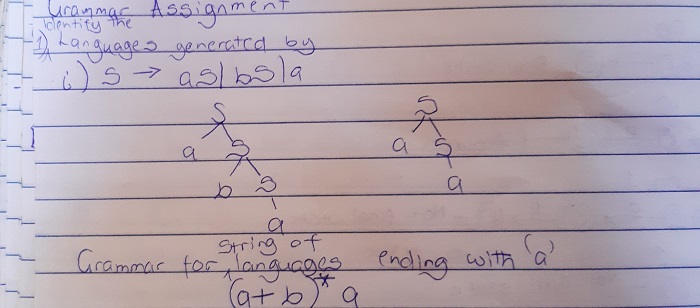 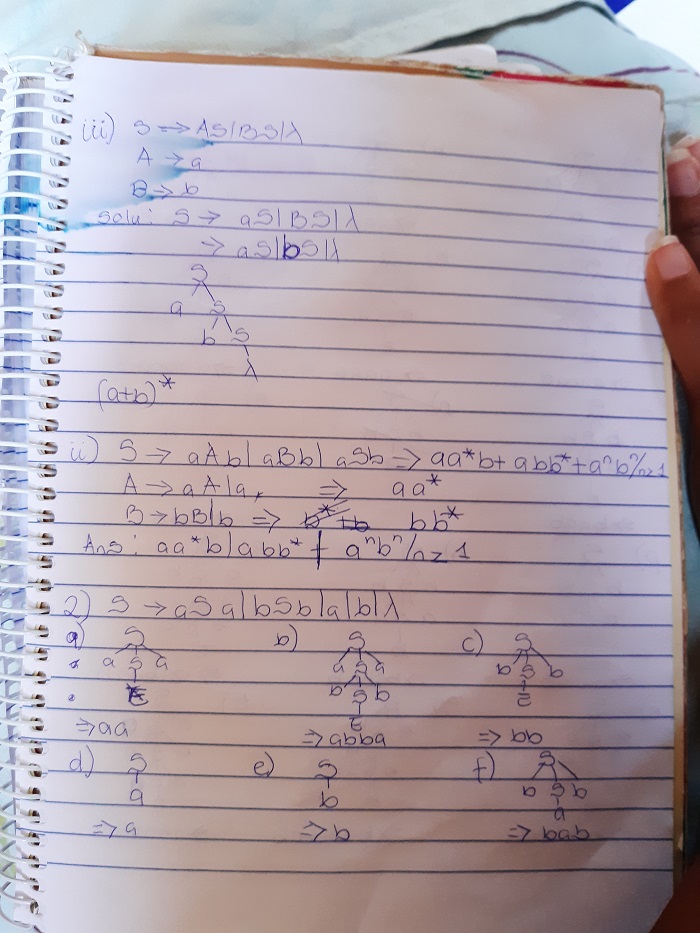 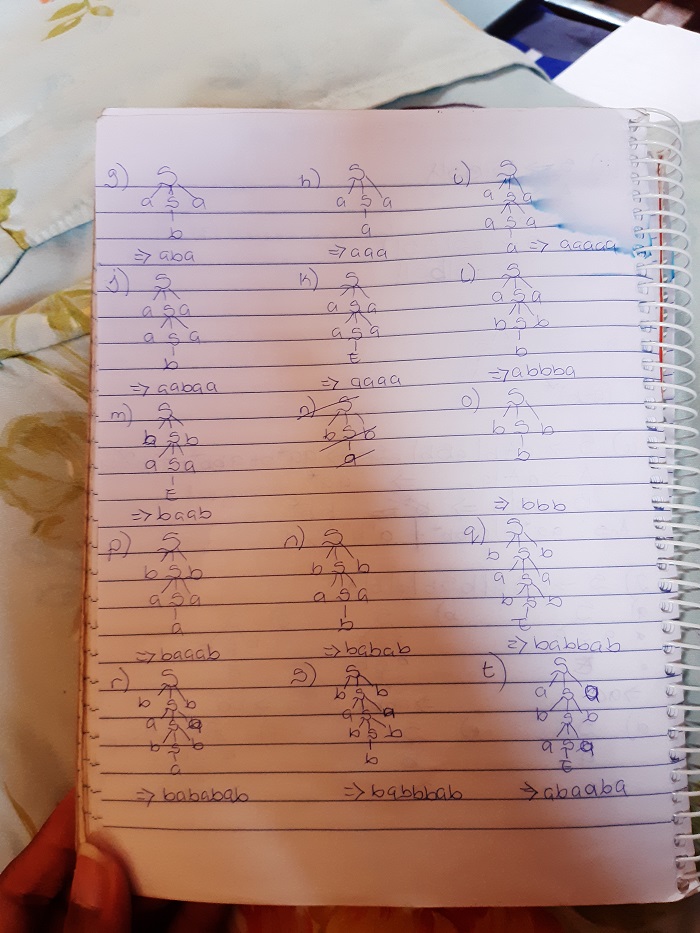 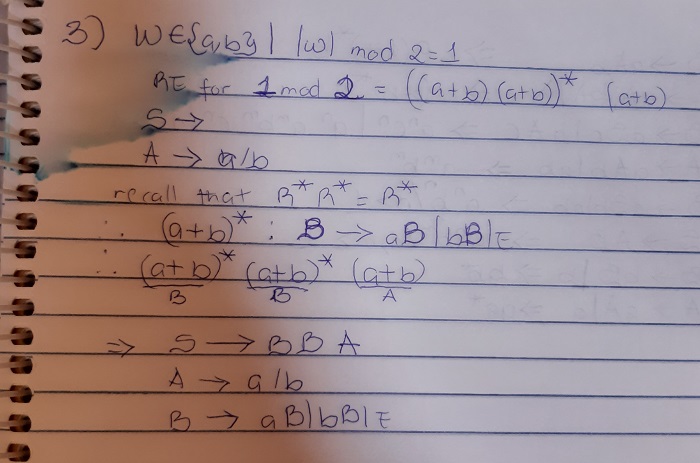 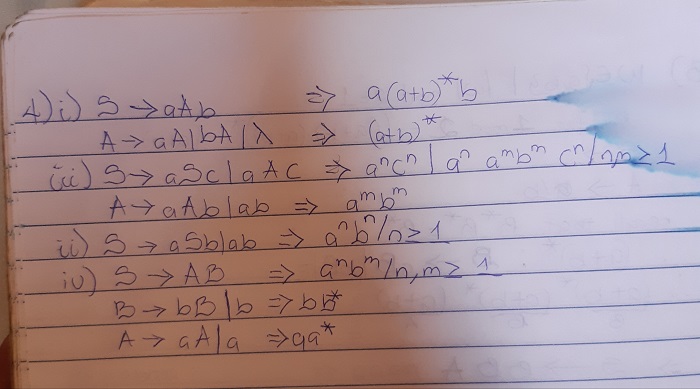 